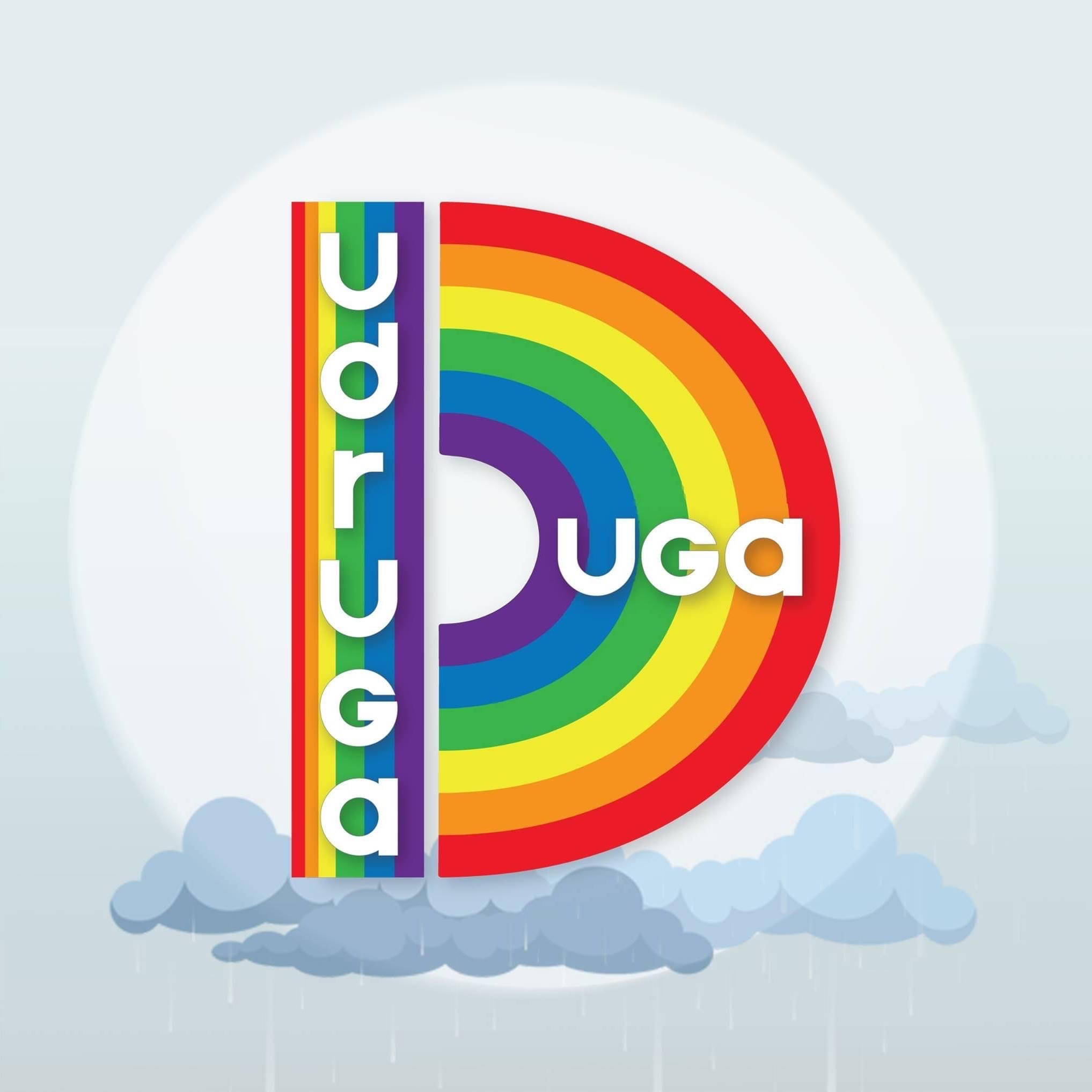 STRATEŠKI PLAN UDRUGE „DUGA“ 2022. – 2025.Registrirano sjedište:  Zvonimirova 75, 21210 SolinTIM UDRUGE UPRAVNI ODBOR:Predsjednica: Katarina TramontanaPotpredsjednica: Ivana TeklićTajnica: Valerija SinovčićNADZORNI ODBOR:Andrea Sesartić, predsjednicaStella Cikatić, članicaDanica Dolić, članicaSAVJETOVALIŠTE:Psihologinja: Tina PanžićSocijalna pedagoginja: Ivana TeklićPedagoginja: Zvjezdana AtlagaSADRŽAJMetodologija izrade strateškog planaUvodVizija, misija i vrijednosti Udruge „DUGA“Naša postignućaStrateški ciljevi i aktivnosti za razdoblje od 2022. do 2025METODOLOGIJA IZRADE PLANAUdruga „DUGA“ je krajem 2021. godine započela proces izrade strateškog plana razvoja za razdoblje od četiri godine s ciljem određivanja jasnih smjernica razvoja organizacije. Pri izradi strateškog plana, smjernice razvoja su usklađene s potrebama društva s područja lokalne zajednice te su uzeta u obzir najznačajnija društvena, gospodarska i politička kretanja na lokalnoj, nacionalnoj i globalnoj razini.S ciljem pripreme izrade ovog dokumenta, provedena je analiza dionika, stanja i okruženja (SWOT analiza), a procesu izrade plana revidirani su ciljevi, vizija i misija organizacije. U izradu ovog dokumenta uključeni su zaposlenici, članovi Upravnog odbora i volonteri udruge kroz aktivno sudjelovanje u procesu analize stanja.Strateški plan udruge „DUGA“ za razdoblje od 2022. do  2025. godine usvojen je na sjednici Skupštine održane 22.12.2021. u Solinu. UVODStrateški plan udruge „DUGA“ odnosi se na razdoblje od 2022. do 2025. godine, a izrađen je s jasnim ciljem određivanja smjernica razvoja Udruge. Ovaj strateški plan sadrži prikaz ciljeva  i aktivnosti koje će se implementirati tijekom razdoblja od četiri godine. Na početku strateškog plana opisane su misija i vizija Udruge „DUGA“, zajedno s principima i vrijednostima djelovanja. U drugom poglavlju, prikazana su naša dosadašnja postignuća, odnosno projekti i aktivnosti koje smo implementirali do sada. Kako bismo zaključili strateški plan,  donosimo prikaz osnovnih strateških ciljeva, zajedno sa specifičnim ciljevima i aktivnostima do kraja 2025. godine.VIZIJA, MISIJA I VRIJEDNOSTI UDRUGE „DUGA“Cilj osnivanja Udruge je promicanje zaštite i pružanje socijalne podrške obitelji, djeci i mladima, te poticanje neformalnog obrazovanja i aktivnog građanstva. Područje djelovanja Udruge, sukladno ciljevima, pripada u spektar demokratsko - političke kulture, ljudskih prava, obrazovanja, znanosti i istraživanja, socijalne djelatnosti te kulture i umjetnosti.  Aktivnosti Udruge su namijenjene djeci, mladima, roditeljima i ostalim zainteresiranim građanima. One su osmišljene s ciljem podizanja kvalitete življenja korisnika, poticanja konstruktivnog korištenja njihovog slobodnog vremena, pružanja specifične korisnicima (kako bi uspješno savladali izazove s kojima se suočavaju), poticanje osobnog razvoja i razvoj volonterskog rada.Programi i projekti Udruge osmišljeni su s ciljem poticanja neformalnog obrazovanja mladih,  aktivnog građanstva i partnerske suradnje s udrugama i institucijama u lokalnoj zajednici. Svaka aktivnost koja se provodi u okviru djelovanja udruge ima za cilj doprinijeti razvitku nekog aspekta društvenog konteksta u lokalnoj zajednici, a vrijednosti kojima se vodimo su tolerancija, solidarnost i altruizam. NAŠA POSTIGNUĆAUdruga je osnovana 16. studenog 2010. godine i od svog osnutka kontinuirano provodi programe i projekte namijenjene ciljanim korisnicima (djeca, mladi, roditelji, ostali građani). Aktivnosti Udruge mijenjale su se ovisno financijskim mogućnostima i  potrebama u lokalnoj zajednici, a sukladno tome, mijenjali su se i korisnici Udruge.Zaposlenici i volonteri Udruge su osobe različitih profila koje su angažirane kako bismo osigurali kvalitetan i interdisciplinaran rad. Različita zanimanja nam omogućuju potpuniji i kompleksniji način rada, zahvaljujući kojem i korisnici udruge dobiju adekvatne usluge. Naše dvije volonterke su dobile nagrade za „Volontera godine“ Grada Solina, Lara Leskur (2013.) i Valerija Sinovčić (2014.).Članovi udruge su volonteri, članovi Upravnog i Nadzornog odbora i građani grada Solina. Korisnici Udruge su djeca osnovnoškolske dobi, mladi, roditelji i ostali građani. Napominjemo da smo se u posljednje dvije godine fokusirali na rad sa žrtvama obiteljskog nasilja (u okviru rada Savjetovališta). Na cjelokupan rad Udruge, snažno je utjecala pandemija bolesti COVID-19. Iako je Udruga pokazala svoju organizacijsku fleksibilnost na način da se u fokus stavi individualan rad s korisnicima, nije bilo jednostavno održavati razinu motivacije i funkcionalnosti u neizvjesnoj situaciji. Mjere održavanja socijalne distance su izrazito negativno utjecale na rad volontera i volonterski angažman, pa još uvijek imamo evidentno smanjenje broja volontera u odnosu na period prije pandemije. Pandemija je uzrokovala i potpun prekid implementacije projekta Rock In Solin, pa se isti ne provodi već 3 godine.Također, pandemija je negativno utjecala na problem obiteljskog nasilja u lokalnoj zajednici, što je dovelo do porasta broja prijavljenih slučajeva. Nakon uvođenja ograničenja kretanja u svijetu je zabilježen drastičan porast prijava obiteljskog nasilja, a zbog navedenih mjera, žene i djeca su duži vremenski period proveli zatvoreni s počiniteljima nasilja. Slična situacija se dogodila i na području grada Solina. Od lokalne podružnice Centra za socijalnu skrb Split, dobili smo informaciju da je tijekom 2020. godine bilo više od 40 prijavljenih slučajeva obiteljskog nasilja u gradu Solinu (i vjerojatno puno više neprijavljenih slučajeva). Ispostavilo se da izolacija može potaknuti obiteljsko nasilje kod obitelji koje prije nisu bile izložene istom, te promijeniti obrazac nasilnih ponašanja i pomaknuti ga prema rizičnijim ponašanjima u obiteljima kod kojih se ranije bilježilo obiteljsko nasilje. Zbog ove situacije, rad Savjetovališta Udruge je od 2020. godine u potpunosti fokusiran na pružanje podrške žrtvama obiteljskog nasilja (opširnije u nastavku). PROGRAMI I PROJEKTI UDRUGE DUGACENTAR ZA DJECU, MLADE I OBITELJRiječ je o modelu ulaganja u pozitivan razvoj djece, mladih i obitelji, implementacijom aktivnosti koje s osmišljene s ciljem podizanja kvalitete njihovog svakodnevnog života u lokalnoj zajednici. Djelokrug rada Centra podijeljen je na nekoliko aktivnosti:S uspjehom kroz školuTrening socijalnih vještinaMala škola prevencije nasilja Kreativne radioniceZabavne aktivnosti S uspjehom kroz školu Djeca lošijeg školskog uspjeha i njihovi roditelji suočavaju se s mnogim problemima. Nedostatak produženih boravaka u školama, mnogima financijski nedostupne instrukcije, nepostojanje odgovarajuće roditeljske skrbi i nedostatak znanja u vlastitoj obitelji samo su neki od njih. Dijete koje ne doživljava uspjeh ne osjeća se ugodno u školi. Nije zadovoljno sobom, podcjenjuje se, ima negativno mišljenje o sebi,  očekuje da će doživjeti neuspjeh i da će ga drugi odbaciti, ima poteškoća s interpersonalnom komunikacijom, definiranjem, izražavanjem i zadovoljavanjem vlastitih potreba. Kao posljedica navedenog kod djeteta se mogu pojaviti emocionalne smetnje, odbijanje pohađanja nastave, druženje s vršnjacima neprihvatljivog ponašanja i drugi nepoželjni oblici ponašanja. Aktivnost je osmišljena s ciljem razvijanja radnih navika, povećanja motivacije za učenjem, jačanje samopouzdanja i razvijanjem pozitivne slike o sebi. Navedeni ciljevi se postižu kroz prezentiranje sadržaja na način da se potakne radoznalost djeteta, pomoć pri pisanju domaćih radova i vježbi za koncentraciju. Program je namijenjen učenicima 1.-8. razreda sa slabijim školskim postignućima, a provode ga volonteri i zaposlenici Udruge. Individualno se pristupa svakom djetetu, uz poticanje i razvijanje samostalnosti. Trening socijalnih vještina Pored roditelja i škole na razvoj djeteta i na njegovu socijalnu prilagodbu značajno utječu vršnjaci. Druženje s vršnjacima neophodno je za zdrav socijalni i spoznajni razvoj djeteta. Djeca se žele družiti s drugom djecom, žele biti prihvaćeni i imati prijatelje. Socijalne vještine pomažu djeci da se bolje snalaze u različitim socijalnim situacijama, da donose ispravne odluke i izraze svoje mišljenje. Posjedovanje i korištenje socijalnih vještina u uskoj je vezi s podržavanjem prosocijalnih ponašanja i promicanjem pozitivnog razvoja. Obim u kojem djeca posjeduju i koriste socijalne vještine utjecat će na njihovo akademsko postignuće, ponašanje te socijalne i obiteljske odnose. Vještine poput rješavanja konflikata, uspostavljanja intimnosti, kontrole vlastitih ponašanja i emocija, komunikacije, socijalne kompetencije, asertivnosti, povezane su s postignućima djece i sposobnostima učinkovite interakcije s drugima. Zbog toga, aktivnost se provodi s ciljem razvijanja pozitivne slike o sebi, poticanja mašte, svjesnosti o vlastitom ponašanju, razumijevanja vlastitih osjećaja, potreba i želja i razvijanje osjećaja, potreba i želja drugih. Aktivnost treninga socijalnih vještina namijenjena je učenicima viših razreda osnovnih škola, a rad se odvija u manjim grupama do 12 učenika.Mala škola prevencije nasilja Nasilje je složena društvena pojava koja je prisutna u svim područjima ljudskog djelovanja. Događa se na osobnoj razini (npr. samoozljeđivanje), na razini međuljudskih odnosa (npr. vršnjačko nasilje, obiteljsko nasilje, seksualno nasilje, psihičko nasilje, ekonomsko nasilje) i na razini kolektiva, odnosno zajednice (npr. ekonomska deprivacija). Izloženost bilo kojem obliku nasilja ugrožava socijalni, emocionalni i kognitivni razvoj djece te nepovoljno djeluje na mogućnost uživanja mnogobrojnih ljudskih prava. S obzirom na raznovrsne razorne posljedice nasilja, njegova je prevencija zakonski, etički i ekonomski imperativ. Život bez nasilja za svu djecu jedan je od prioriteta Strategije Vijeća Europe za prava djeteta (2016. – 2021.), (Vijeće Europe, ožujak 2016).  U Nacionalnoj strategiji za prava djece u RH za razdoblje od 2014. do 2020. godine (Vlada RH, rujan 2014.) fokus se stavlja na unaprjeđenje i osiguravanje usluga prilagođenih djeci u obrazovanju, pravosuđu, zdravstvu, socijalnoj skrbi, sportu i kulturi, na eliminaciju svih oblika nasilja nad djecom te osiguranje prava djece u ranjivim situacijama, kao i aktivno sudjelovanje djece. Iako većina škola ima razvijene protokole o reagiranju u slučajevima nasilja, potreban je ozbiljniji pristup programima prevencije nasilja. Aktivnost Mala škola prevencije nasilja osmišljena s ciljem povećavanja svjesnosti o prisutnosti svih vrsta nasilja u društvu, a provodi se u suradnji s lokalnim osnovnim školama u obliku radionica s djecom. Tema svake radionice određuje se s obzirom na dob sudionika i prema istoj se prilagođava. Kreativne radionicePoticanje kreativnog izražavanje je od iznimne važnosti za uspješan razvoj djece i formiranje cjelovite ličnosti. Vrijednost i važnost dječjeg kreativnog izražavanja nije u tome da zna nacrtati, izraditi ili naslikati ono što ćemo mi prepoznati, nego u onome što samo dijete vidi, pronađe ili otkrije u svijetu koji ga okružuje – u stablu, kući, suncu i sl. Dječji crtež ili slika otvaraju nam vrata djetetovog unutarnjeg svijeta – mašte, želja, snova, strahova. Aktivnost je osmišljena s ciljem poticanja i razvijanja kreativnog izražavanja i razvijanja timskog rada kroz zajedničko korištenje različitih tehnika. Kreativne radionice namijenjene su djeci osnovnoškolske dobi, a rad se odvija u grupama do 10 učenika pod vodstvom naših volonterki.Zabavne aktivnostiSlobodno vrijeme važna je kategorija u ljudskom životu i podrazumijeva vrijeme koje je čovjeku na raspolaganju kako bi se mogao baviti željenim aktivnostima. Slobodno vrijeme je nužnost, smisao i sastavni dio života svakog pojedinca i njegovih razvojnih potreba i prilika je za samoizražavanje, opuštanje, vježbanje samokontrole te razvoj i učenje u drukčijim uvjetima. Zabavne aktivnosti slobodnog vremena koje organiziramo u Udruzi „DUGA“ osmišljene su u skladu s dobi korisnika, a osim zabavne imaju preventivnu i odgojno-obrazovnu funkciju. U dosadašnjem radu organizirali smo večer društvenih igara, radionice šminkanja, filmske večeri, pripremu palačinki, izradu božićnih čestitki i  ukrasa i sl. SIGURAN KUTAK : lokalna mreža podrške za žrtve obiteljskog nasiljaPrethodno smo spomenuli da smo u kriznoj situaciji, nastaloj zbog pandemije bolesti COVID-19, svjedočili posljedičnoj eskalaciji slučajeva obiteljskog nasilja na globalnoj i lokalnoj razini. Prema evidenciji Centra za socijalnu skrb Split (ispostava Solin), na lokalnoj razini svjedočili smo povećanju broja prijavljenih slučajeva obiteljskog nasilja (iz čega smo mogli zaključiti da je broj neprijavljenih slučajeva daleko veći). Budući da na području lokalne zajednice ne postoji krizni centar ili sigurno mjesto gdje pomoć mogu potražiti osobe koje su proživjele iskustvo nasilja, osmišljena je ideja za projekt Siguran kutak. Ideja je kao projektni prijedlog prijavljena Ministarstvu rada, mirovinskoga sustava, obitelji i socijalne politike, a isti je odobren u studenom 2020. godine. Partneri na projektu su Grad Solin i Centar za socijalnu skrb Split (ispostava Solin). Implementacijom projekta želimo doprinijeti osiguravanju besplatne individualne podrške žrtvama i svjedocima obiteljskog nasilja, te razviti svijest o pojavnosti obiteljskog nasilja kroz:organiziranje događaja otvorenih za javnost (tribine, okrugli stolovi)rad Savjetovališta udruge. Organiziranje događaja otvorenih za javnostCilj ove aktivnosti je promocija suzbijanja svih oblika diskriminacije žena i promicanje pune ravnopravnosti žena i muškaraca, te  podizanje razine svijesti građana o štetnosti pojave nasilja u obitelji i nad ženama. Ovom aktivnošću želimo poticati javnost na prijavljivanje slučajeva nasilja nad ženama i nasilja u obitelji kako od samih žrtava, tako i od strane građana i otvarati mogućnost za ostvarivanje međuresorne suradnje u prevenciji slučajeva nasilja u obitelji. Rad savjetovališta Program savjetovališta je inicijalno osmišljen s ciljem da djeca, mladi i građani dobiju podršku kad im je teško podijeliti svoje najintimnije osjećaje s prijateljima i članovima obitelji. Savjetovalište je osmišljeno kao mjesto gdje će svakoj osobi biti pružena pomoć i podrška od strane educiranih stručnjaka. S obzirom na potrebe građana, rad Savjetovališta je od sredine 2020. godine najvećim dijelom usmjeren na rad sa žrtvama obiteljskog nasilja. OSTALI PROJEKTIUdruga je u dosadašnjem radu implementirala nekoliko manjih projekata, a sudjelovala je i kao partner u projektima čiji su prijavitelji bile inozemne organizacije. “DESSINONS NOTRE EUROPE DE DEMAIN”Udruga „DUGA“ je u ulozi partnera sudjelovala u implementaciji projekta „Dessinons Notre Europe de Demain“. Riječ je o projektu čiji je prijavitelj francuska udruga Veauche Jumelages, a partneri su organizacije iz Njemačke, Italije, Španjolske i Hrvatske. Sredstva za implementaciju projekta osigurana su iz programa Europa za građane, programa Europske Unije koji promiče suradnju europskih zemalja u područjima vezanima za zajedničku europsku povijest i aktivno europsko građanstvo. Također, projekt je usmjeren na jačanje veza između gradova partnera, sa stvaranjem mogućnosti za buduće suradnje.U okviru ovog projekta, u svakom gradu partneru održao se ciklus radionica crtanja stripa na temu solidarnosti, okoliša i zdravstvene krize za vrijeme pandemije COVID-19 s fokusom na kontekst lokalne zajednice. Sudionici su kroz crtanje stripa pokušali predočiti svoje odgovore na pitanja o tome kako je zdravstvena kriza promijenila naš mentalitet i naš način života i kako je utjecala na očuvanje okoliša i solidarnost među ljudima. Završna aktivnost projekta održana je u Francuskoj, a na njoj su sudjelovali svi partneri. BUDI MI PODRŠKA!Projekt je osmišljen kao nadogradnja aktivnosti Savjetovališta udruge, koji se kontinuirano provodi od 2010. godine.  Cilj projekta je pružanje pomoći osnovnoškolskoj djeci prilikom savladavanja školskog gradiva i individualnih psiho-socijalnih poteškoća. U okviru projektnih aktivnosti predviđen je rad logopedinje koja je provodila besplatni logopedski screening kod korisnika osnovnoškolske dobi. Također, projekt je obuhvaćao i aktivnosti koje su osmišljene s ciljem da se osnovnoškolcima omogući konstruktivno provođenje dijela slobodnog vremena. Aktivnost je osmišljena s ciljem prevencije nepoželjnih oblika ponašanja kroz organiziranje sadržaja namijenjenog djeci u prostorijama Udruge. Projekt je financirala Splitsko-dalmatinska županija, a implementacija je trajala 6 mjeseci.ROCK IN SOLINProjekt je pokrenut zbog nedostatka sadržaja za mlade u lokalnoj zajednici, a njegova glavna aktivnost odnosi se na organiziranje besplatnog koncerta demo bendova. Projekt je prvi put prijavljen 2013. godine i  od tada, pa do kraja 2019. godine, projekt je redovno proveden. Implementacija projekta je prestala 2020. godine zbog pandemije COVID-19. KREATIVNOŠĆU PROTIV NASILJA” Pod projektom „Kreativnošću protiv nasilja”, podrazumijeva se provođenje niza kreativnih radionica namijenjenih djeci, mladima i roditeljima s ciljem prevencije vršnjačkog nasilja. Projekt je osmišljen kako bi generirao stvaranje mreže suradnje između institucija na lokalnoj razini u prevenciji vršnjačkog nasilja. Projekt je odobren 2018. godine, implementacija je trajala 6 mjeseci, a sredstva za provedbu osigurala je Splitsko-dalmatinska županija.“ZNANJE=SOCIJALNA INTEGRACIJA”Projekt je odobren krajem 2017. godine, s ciljem smanjenja socijalne isključenosti, prvenstveno u sferi roditeljstva, podizanjem razine kompetencije roditelja u nepovoljnom položaju. Partneri na projektu su bili Grad Solin i Centar za socijalnu skrb, a kao vanjski suradnici sudjelovale su osnovne škole s područja grada Solina. Projekt je financiralo Ministarstvo za demografiju, obitelj, mlade i socijalnu politiku.„JEDNAKE MOGUĆNOSTI ZA SVE MLADE“Radi se i projektu za povećano socijalno uključivanje mladih kroz institucionalnu suradnju između vlasti i organizacija civilnog društva. Implementacija projekta trajala je od 01.04.2011. do 01.09.2012. godine.Partneri u projektu su: Institut za razvoj mladih KULT, BiH (nositelj projekta), Mreža mladih Hrvatske (partner za područje Republike Hrvatske), Grad Solin (jedinica lokalne  samouprava), Udruga „DUGA“ (lokalna organizacija). Cilj projekta je osnažiti mlade iz Hrvatske, Bosne i Hercegovine i Srbije da preuzmu vodstvo u zaštiti svojih prava, da utječu na donosioce odluka i poboljšaju kvalitetu života, prihvaćajući demokratske principe građanskog društva kao svoj životni stil.STRATEŠKI CILJEVI I AKTIVNOSTI UDRUGE ZA RAZDOBLJE OD 2022. – 2025.STRATEŠKI I SPECIFIČNI CILJEVI ZA RAZDOBLJE OD 2022. DO 2025. GODINE : JAČANJE LJUDSKIH RESURSAStabiliziranje radnog mjesta voditeljice kroz apliciranje na natječaj za institucionalnu podrškuZapošljavanje još jedne osobe putem ugovora o raduUlaganje u izobrazbu zaposlenika, posebno u dijelu pružanja podrške žrtvama obiteljskog nasiljaPRUŽANJE SOCIJALNIH USLUGAPovećanje broja sati rada Savjetovališta sa žrtvama obiteljskog nasiljaPovećanje broja radionica pomoći u učenjuOrganizirati savjetovalište za djecu i mlade iz opće populacijeŠirenje aktivnosti radionica prevencije nasiljaJAČANJE VOLONTERSKOG RADAUčestalije angažiranje volonteraEdukacija volonteraOrganiziranje aktivnosti za volontereORGANIZIRANJE OSTALIH AKTIVNOSTI U UDRUZIOrganiziranje kreativnih radionica i zabavnih aktivnostiOrganiziranje javnih događaja (Međunarodni dan obitelji, Međunarodni dan borbe protiv nasilja nad ženama i dr.)Organiziranje radionica treninga socijalnih vještinaPROMOCIJA AKTIVNOSTI UDRUGESudjelovanje na konferencijama, tribinama i treninzimaPovećanje prisutnosti u medijimaDistribucija promotivnih materijalaPovećanje angažmana na društvenim mrežamaEVALUACIJA RADA UDRUGEUčestalija interna evaluacijaOrganiziranje supervizija rada savjetovalištaUvođenje sustava kvalitete djelovanja IZVORI FINANCIRANJA, KORISNICI,  PARTNERI I SURADNICI (u razdoblju od 2022. do 2025. godine)IZVORI FINANCIRANJA:Grad SolinMinistarstvo za rada, mirovinskoga sustava, obitelji i socijalne politikeNacionalna zaklada za razvoj civilnog društvaSplitsko – dalmatinska županijaESI fondoviKORISNICI: djeca, mladi, roditelji, žrtve obiteljskog nasilja, opća populacija građanaPARTNERI: Grad Solin, Centar za socijalnu skrb Split (podružnica Solin), lokalne, nacionalne i međunarodne organizacijeSURADNICI: Gradska knjižnica Solin, OŠ Don Lovre Katića, OŠ Kraljice Jelene, OŠ Vjekoslava Paraća, OŠ Kralja Zvonimira, Plesna udruga Solinski bubamarci, OI Posejdon, Veauche Jumelages, Udruga DOMINE, ostale organizacije civilnog društva na lokalnoj, nacionalnoj i međunarodnoj razini.MEDIJI: Solinska kronika, TV Jadran, Slobodna Dalmacija, Info Zona, ostali mediji. SWOT ANALIZA POSTOJEĆG STANJASWOT ANALIZA POSTOJEĆG STANJASNAGESLABOSTIaktivnosti Udruge su prepoznate i vidljive u lokalnoj zajedniciuključenost volontera u rad  povećan broj stalnih korisnika udrugeosiguran je uredski prostor, 1 zaposlena osoba, tehnička oprema te dodatni prostor za savjetovalište široka mreža suradnika, partnerskih organizacija i institucija interdisciplinaran pristup radu i korisnicimanapredak u financiranju putem projekata u odnosu na prethodno razdobljenedostatak unaprijeđene kvalitete rada (standardi kvalitete)nedostatna sredstva za širenje aktivnosti nedostatna sredstva za zapošljavanje novih osobasmanjena zainteresiranost mladih za volonterski angažmansmanjena mogućnost ulaganja u naobrazbu timaPRILIKEPRIJETNJEdodatno iskoristiti mogućnosti web stranice i društvenih mreža (edukativni tekstovi, interaktivni sadržaji, društvene mreže, newsletter)prijava projekata za stjecanje institucionalne podrškeprijave projekata Agenciji za mobilnost i programe Europske Unijenedostatak višegodišnjeg financiranja putem ESI fondovanedostatak institucionalne podrškeslaba održivost i zadržavanje ljudskih resursa